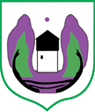 Ul. Maršala Tita br.184310 Rožaje, Crna Goramail:skupstinaopstinerozaje@t-com.metell: (382) 051/271-102fax: (382) 051/271-101web:https://www.rozaje.me Broj:  23                                                                                                             Rožaje,14.06.2022. godineNa osnovu člana 22 i 23 Odluke o obrazovanju radnih tijela Skupštine (“Sl. list  CG - Opštinski propisi”, br. 7/19)S a z i v a mXXIII (dvadeset treću) sejdnicu Odbora za Statut i propise za 21. 06. 2022. godine /utorak/ sa početkom u 11 časova u kabinetu predsjednika Skupštine.Za sjednicu predlažem sljedeći:D N E V N I     R E D:Usvajanje Zapisnika sa dvadeset druge sjednice Odbora za Statut i propise;Razmatranje i usvajanje predloga Odluke o Završnom računu Budžeta opštine Rožaje za 2021.godinu;Razmatranje i usvajanje Izvještaja o radu predsjednika opštine Rožaje i radu organa i službi lokalne uprave za 2021.godinu;Razmatranje i usvajanje Izvještaja o radu sa finansijskim izvještajem DOO “Vodovod i kanalizacija” Rožaje za 2021.godinu;Razmatranje i usvajanje Izvještaja o realizaciji godišnjeg programa obavljanja komunalnih djelatnosti i finansijskog poslovanja  DOO “Komunalno” Rožaje za 2021.godinu;Razmatranje i usvajanje Izvještaja o radu sa finansijskim izvještajem Turističke organizacije Rožaje za 2021.godinu; Razmatranje i usvajanje Izvještaja o radu sa finansijskim izvještajem DOO ,,Ski centar   Hajla” Rožaje za 2021.godinu;  Razmatranje i usvajanje Izvještaja o radu sa finansijskim izvještajem JU Zavičajni muzej “Ganića kula” Rožaje za 2021.godinu; Razmatranje i usvajanje  Izvještaja o radu sa finansijskim izvještajem JU Dnevni centar za djecu i omladinu sa smetnjama i teškoćama u razvoju opštine Rožaje za 2021.godinu;Razmatranje i usvajanje Izvještaja o radu sa finansijskim izvještajem JU Centar za kulturu Rožaje za 2021.godinu; Razmatranje i usvajanje Izvještaja o radu sa finansijskim izvještajem  JU Narodna biblioteka za Rožaje 2021.godinu; Razmatranje i usvajanje Izvještaja o radu sa finansijskim izvještajem DOO ,,Sportski centar” Rožaje za 2021.godinu;Razmatranje i usvajanju Izvještaja o radu sa finansijskim izvještajem DOO LJE ,,Radio televizija Rožaje“ za 2021.godinu;Razmatranje i usvajanje predloga Odluke o davanju saglasnosti na Statut Turističke organizacije opštine Rožaje;Razmatranje i usvajanje predloga Odluke o davanju saglasnosti o ustanovljenju prava  stvarne službenosti u korist DOO ,,Crnogorski-elektrodistributivni sistem” Podgorica;Razmatranje i usvajanje predloga Odluke o prenosu prava svojine na zemljištu uz naknadu;Razmatranje i usvajanje predloga Odluke o potvrđivanju Odluke o kriterijumima,načinu i postupku raspodjele sredstava za podršku privredi i preduzetništvu broj 01-018/22-1380 od 18.05.2022.godine;Razmatranje i usvajanje predloga Odluke o donošenju Strategije razvoja biciklizma u opštini Rožaje za period 2022-2026.godine;Razmatranje i usvajanje predloga Odluke o imenovanju Žirija za dodjelu nagrade „30. septembar“ za 2022.godinu;  Razmatranje i usvajanje predloga Odluke o imenovanju člana Upravnog odbora JU Dnevni centar za djecu i omladinu sa smetnjama i teškoćama u razvoju opštine Rožaje. NAPOMENA: Materijali su Vam dostavljeni uz  saziv za 26. redovnu sjednicu Skupštine opštine Rožaje koja  je   zakazana za  29.06.2022. godine.                                                                                                                                  Besim Kurbardović,s.r.                       Predsjednik Odbora